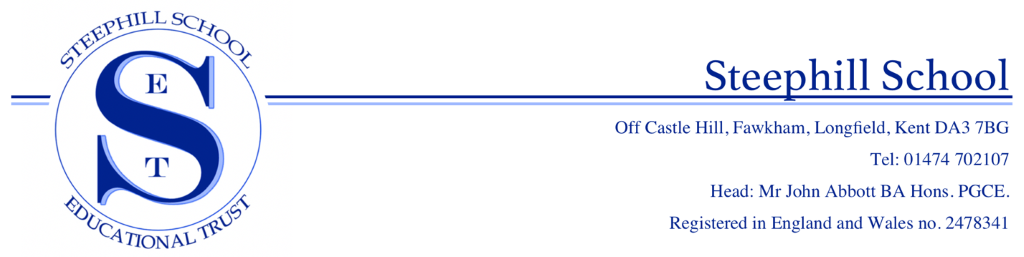 This form is designed to help us to assess your application, and to conform with DfE guidance. Please complete this form by typing in the boxes or using black ink. If necessary, please provide additional information on a separate sheet.Safeguarding and Child ProtectionSteephill School is committed to safeguarding and promoting the welfare of children and young people and expects all staff to share this commitment. All applicants should read the school’s Safeguarding Policy and KCSiE guidance, available on our website, and short-listed candidates are required to declare any criminal convictions or cautions, or disciplinary proceedings related to young people. Enhanced disclosures from the Disclosure & Barring will be sought on all successful applicants.Online checksAs part of our recruitment process, we will be checking the online presence of applicants.Thank you for completing this application.Please return via email to:  secretary@steephill.co.ukOR via post to:School SecretarySteephill SchoolOff Castle HillFawkhamLongfieldKent DA3 7BGPost applied for:Contact DetailsContact DetailsContact DetailsTitle (Mr/Mrs/Miss/Ms/Dr etc):Forename(s):Surname:Maiden Name / Other Names:Address:Postcode:Address:Postcode:Email:Date of Birth:This information is required to ensure correct identification of the candidateDate of Birth:This information is required to ensure correct identification of the candidateQualified Teacher Status (QTS):  YES/ NO (delete as appropriate)DfES Ref:N.I Number:Registered with GTC for England: YES/ NO (delete as appropriate)Reason for Application and Other InterestsReason for Application and Other InterestsReason for Application and Other InterestsReason for Application and Other InterestsPlease state why you have applied for this post.Indicate past achievements, experience and personal qualities relevant to your application.Refer to the job description/person specification.What contribution would you expect to make in the post?Please continue on a separate sheet or extend this section to provide more space if you wish.Please state why you have applied for this post.Indicate past achievements, experience and personal qualities relevant to your application.Refer to the job description/person specification.What contribution would you expect to make in the post?Please continue on a separate sheet or extend this section to provide more space if you wish.Please state why you have applied for this post.Indicate past achievements, experience and personal qualities relevant to your application.Refer to the job description/person specification.What contribution would you expect to make in the post?Please continue on a separate sheet or extend this section to provide more space if you wish.Please state why you have applied for this post.Indicate past achievements, experience and personal qualities relevant to your application.Refer to the job description/person specification.What contribution would you expect to make in the post?Please continue on a separate sheet or extend this section to provide more space if you wish.Other (outside) activities or interests, membership of organisations, or commitments to public duties.Other (outside) activities or interests, membership of organisations, or commitments to public duties.Other (outside) activities or interests, membership of organisations, or commitments to public duties.Other (outside) activities or interests, membership of organisations, or commitments to public duties.Personal statement describing yourself.Personal statement describing yourself.Personal statement describing yourself.Personal statement describing yourself.Education BackgroundA full history in chronological order since leaving secondary education is required and explanations of periods not in employment.Education BackgroundA full history in chronological order since leaving secondary education is required and explanations of periods not in employment.Education BackgroundA full history in chronological order since leaving secondary education is required and explanations of periods not in employment.Education BackgroundA full history in chronological order since leaving secondary education is required and explanations of periods not in employment.Secondary education (11-18)FromToExaminations taken - Results – Grades – Awarding bodyUniversity/CollegeFromToSubjects studied/course title; Examinations taken; Results (Hons/level attained); Awarding bodyMembership of Professional bodies:Membership of Professional bodies:Membership of Professional bodies:Membership of Professional bodies:In-service training and CPD – please give details relevant to this post within the last four years:In-service training and CPD – please give details relevant to this post within the last four years:In-service training and CPD – please give details relevant to this post within the last four years:In-service training and CPD – please give details relevant to this post within the last four years:Chronological Employment History – Please detail any gaps in employment e.g. travelling or looking after children etc.Chronological Employment History – Please detail any gaps in employment e.g. travelling or looking after children etc.Chronological Employment History – Please detail any gaps in employment e.g. travelling or looking after children etc.Chronological Employment History – Please detail any gaps in employment e.g. travelling or looking after children etc.Chronological Employment History – Please detail any gaps in employment e.g. travelling or looking after children etc.Present or last employer, name and address, type of businessPresent or last employer, name and address, type of businessPresent or last employer, name and address, type of businessPresent or last employer, name and address, type of businessPresent or last employer, name and address, type of businessFull time or Part Time (state days/hours if part time)Date employed fromDate employed toPosition(s) heldBrief description of duties Brief description of duties Brief description of duties Brief description of duties Brief description of duties Reason for leavingReason for leavingCurrent salary £Notice requiredNotice requiredReferee’s name and positionReferee’s name and positionPrevious employer, name and address, type of businessPrevious employer, name and address, type of businessPrevious employer, name and address, type of businessDate employed fromDate employed toPosition(s) heldBrief description of duties Brief description of duties Brief description of duties Reason for leavingReason for leavingReferee’s name and positionReferee’s name and positionPlease continue on a separate sheet or copy and paste the above section here and complete for all previous employers or gaps in your employment historyPlease continue on a separate sheet or copy and paste the above section here and complete for all previous employers or gaps in your employment historyPlease continue on a separate sheet or copy and paste the above section here and complete for all previous employers or gaps in your employment historySteephill SchoolHave you any friends or relatives employed by Steephill School or are you related to any pupils or Governors? if so, please provide their name and the nature of the relationship: Have you applied to Steephill School before? If so, post applied for and approximate date:Right to work in the UKDo you have the legal right to work in the UK?   YES / NOIf yes, and there are conditions attached, for example start or finish dates, please specify:If no, what type of work permit do you require?  HealthIf you require any form of reasonable adjustment to attend the interview, please inform us.Referee DetailsPlease indicate the names of two referees where requested. The first reference should be your current or most recent employer. If you are a teacher, it should be your current Headteacher. If you are a student, give appropriate school or college referees. It is the normal practice for references to be obtained before any formal interview. Please note that the school reserves the right to contact any previous employer.Referees will be asked whether you have been the subject of any safeguarding concerns.We would normally expect to approach your referees without further reference to you.Please confirm that you are happy to accept this.  YES / NOReferee DetailsPlease indicate the names of two referees where requested. The first reference should be your current or most recent employer. If you are a teacher, it should be your current Headteacher. If you are a student, give appropriate school or college referees. It is the normal practice for references to be obtained before any formal interview. Please note that the school reserves the right to contact any previous employer.Referees will be asked whether you have been the subject of any safeguarding concerns.We would normally expect to approach your referees without further reference to you.Please confirm that you are happy to accept this.  YES / NOReferee DetailsPlease indicate the names of two referees where requested. The first reference should be your current or most recent employer. If you are a teacher, it should be your current Headteacher. If you are a student, give appropriate school or college referees. It is the normal practice for references to be obtained before any formal interview. Please note that the school reserves the right to contact any previous employer.Referees will be asked whether you have been the subject of any safeguarding concerns.We would normally expect to approach your referees without further reference to you.Please confirm that you are happy to accept this.  YES / NOReferee 1Referee 2NameRelationshipPositionAddressEmail addressIn what capacity does this person know you?How long has this person known you?Declaration by the ApplicantDeclaration by the ApplicantDeclaration by the ApplicantDeclaration by the ApplicantI agree that any offer of employment by Steephill School is subject to satisfactory evidence of: the right to work in the UK, references, medical, prohibition checks and police clearance (where appropriate).I understand that Steephill School will collect and process my personally identifiable information in accordance with the School Privacy Notice which I have received and read as part of the application process. I consent to Steephill School processing, by means of a computer database or otherwise, any information I provide them for the purpose of employment by Steephill School.I also confirm that I have read the school’s Recruitment Policy and Equal Opportunities policy as part of the application process.I confirm that the information given in this application and any attachments is factually correct and complete, and I understand that any false information may, in the event of employment, result in disciplinary action or dismissal, and possible referral to the police.I agree that any offer of employment by Steephill School is subject to satisfactory evidence of: the right to work in the UK, references, medical, prohibition checks and police clearance (where appropriate).I understand that Steephill School will collect and process my personally identifiable information in accordance with the School Privacy Notice which I have received and read as part of the application process. I consent to Steephill School processing, by means of a computer database or otherwise, any information I provide them for the purpose of employment by Steephill School.I also confirm that I have read the school’s Recruitment Policy and Equal Opportunities policy as part of the application process.I confirm that the information given in this application and any attachments is factually correct and complete, and I understand that any false information may, in the event of employment, result in disciplinary action or dismissal, and possible referral to the police.I agree that any offer of employment by Steephill School is subject to satisfactory evidence of: the right to work in the UK, references, medical, prohibition checks and police clearance (where appropriate).I understand that Steephill School will collect and process my personally identifiable information in accordance with the School Privacy Notice which I have received and read as part of the application process. I consent to Steephill School processing, by means of a computer database or otherwise, any information I provide them for the purpose of employment by Steephill School.I also confirm that I have read the school’s Recruitment Policy and Equal Opportunities policy as part of the application process.I confirm that the information given in this application and any attachments is factually correct and complete, and I understand that any false information may, in the event of employment, result in disciplinary action or dismissal, and possible referral to the police.I agree that any offer of employment by Steephill School is subject to satisfactory evidence of: the right to work in the UK, references, medical, prohibition checks and police clearance (where appropriate).I understand that Steephill School will collect and process my personally identifiable information in accordance with the School Privacy Notice which I have received and read as part of the application process. I consent to Steephill School processing, by means of a computer database or otherwise, any information I provide them for the purpose of employment by Steephill School.I also confirm that I have read the school’s Recruitment Policy and Equal Opportunities policy as part of the application process.I confirm that the information given in this application and any attachments is factually correct and complete, and I understand that any false information may, in the event of employment, result in disciplinary action or dismissal, and possible referral to the police.Signature:Date:Full Name:All employment is subject to the receipt of satisfactory references.All employment is subject to the receipt of satisfactory references.All employment is subject to the receipt of satisfactory references.All employment is subject to the receipt of satisfactory references.